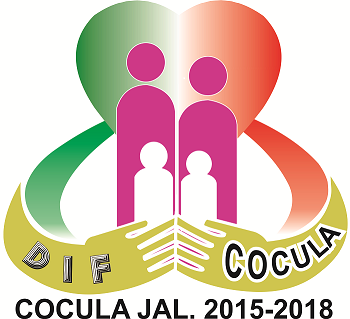 COSTOS EN LA UNIDAD DE TRANSPARENCIA DIF COCULAPor reproducción de material.Por proporcionar información en documentos o elementos técnicos a solicitudes de información en cumplimiento de la Ley de Transparencia e Información Pública del Estado de Jalisco: a) Copia simple por cada hoja: 1.73b) Información en CD o DVD, por cado uno: por cada 1GB de información  32.76c) Videograbación otros formatos, por cado uno: 163.80Cuando la información se proporcione en formatos distintos a los mencionados en los incisos a),b) y c) anteriores, el cobro de productos será el equivalente al precio de mercado que corresponda. Cuando la información se proporcione en formatos distintos a los mencionados en los incisos a),b) y c) anteriores, el cobro de productos será el equivalente al precio de mercado que corresponda. Cuando la información se proporcione en formatos distintos a los mencionados en los incisos a),b) y c) anteriores, el cobro de productos será el equivalente al precio de mercado que corresponda. Cuando la información se proporcione en formatos distintos a los mencionados en los incisos a),b) y c) anteriores, el cobro de productos será el equivalente al precio de mercado que corresponda. 